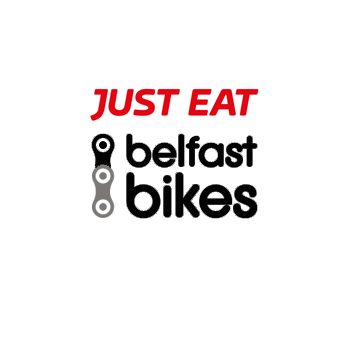 March 2019 performanceThere were a total of 12,314 rentals in March 2019